Publicado en España el 13/11/2023 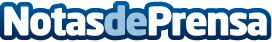 Similar Parfum lanza nueva colección y se une al Black Friday con descuentos de hasta el 70% en perfumes de lujoEl próximo 24 de noviembre se celebra en España el Black Friday y Similar Parfum lanza grandes ofertas en sus perfumes y en los productos de su nueva colección de aromas desde el 8 de noviembreDatos de contacto:Similar ParfumSimilar Parfum686 98 17 01Nota de prensa publicada en: https://www.notasdeprensa.es/similar-parfum-lanza-nueva-coleccion-y-se-une Categorias: Moda Consumo Belleza http://www.notasdeprensa.es